John A. Crookshank Elementary School School Advisory CouncilOctober 22, 20204:00-5:00 pmAgenda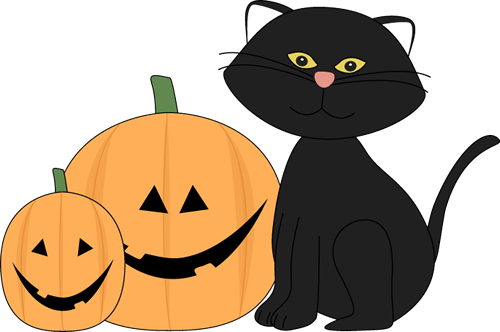 ]]Welcome and IntroductionsReview of September’s MinutesTreasurer’s ReportPrincipal’s AgendaTitle 1New BusinessOther Business Voting for 3rd GradeNext SAC Meeting Date: November 19